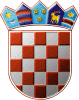 REPUBLIKA HRVATSKAZAGREBAČKA ŽUPANIJA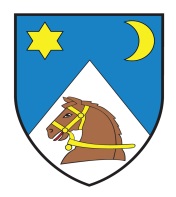 OPĆINA ORLEJEDINSTVENI UPRAVNI ODJELOrle 5, 10 411  Orle01/6239-096info@opcina-orle.hrObrazac ispunjavaju umirovljenici čija mirovina iznosi do 2.000,00 kuna (bez zaštitnog dodatka ili dr. doplatka) UZ OBRAZAC OBAVEZNO  PRILOŽITI:odrezak od mirovine ili potvrdu banke ili HZMO o isplati mirovine za prethodni mjesec (ukoliko umirovljenik ima i inozemnu mirovinu treba priložiti i dokaz o visini inozemne mirovine),Umirovljenicima koji primaju mirovinu do 1.000,00 kuna biti će isplaćena božićnica od 300,00 kuna, a umirovljenicima koji primaju mirovinu od 1.000,01 kune do 2.000,00 bit će isplaćena božićnica u iznosu od 200,00 kuna.Pod materijalnom i kaznenom odgovornošću potvrđujem kako su svi podaci u obrascu u cijelosti točni i istiniti. Umirovljenicima koji predaju nepotpun obrazac iz kojeg nisu vidljivi ime i prezime, puna adresa i OIB, neće moći biti isplaćena božićnica.U Orlima, ___. 12.2020.			                          ____________________________(potpis  korisnika mirovine)I Z J A V AJa, _______________________________, korisnik mirovine,  dobrovoljno dajem podatke u svrhu isplate božićnice umirovljenicima. Isti će se obrađivati samo u svrhu u koju su prikupljeni te se u druge svrhe neće koristiti.                    ________________________________(potpis  korisnika mirovine)OBRAZAC ZA ISPLATU BOŽIĆNICE UMIROVLJENICIMA ZA 2020. GODINUIME I PREZIME:ADRESA (ulica, kućni broj, mjesto)OIB: